Дата: 24.03.2020Предмет: біологія і екологіяТема : «Репродуктивне здоров’я. сучасні можливості та перспективи репродуктивної медицини»ІнструкціяОзнайомитися з теоретичним матеріалом в підручнику В.І. Соболь «Біологія» 10 клас §62.https://pidruchnyk.com.ua/1130-biologiya-ekologiya-10-klas-sobol.htmlЗаписати до зошита конспект (обов’язково те, що виділено спеціальним фоном).Доповнити таблицю Перегляньте відео: https://www.youtube.com/watch?v=oRVooELYs_M .Виконати тест: https://naurok.com.ua/test/osoblivosti-reprodukci-lyudini-6576.html.Для допитливих: https://familychristianblog.files.wordpress.com/2016/09/human-reproduction.pdfТеоретичний матеріалРепродуктивне здоров’я – це стан повного фізичного, психічного й соціального благополуччя, а не просто відсутність захворювань, що стосуються репродуктивної системи, її функцій і процесів.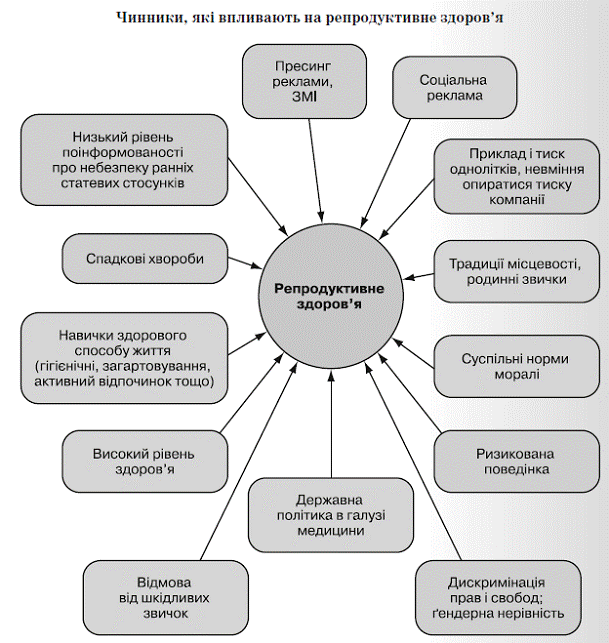 Небіологічними та біологічними факторами, які можуть бути причиною порушення репродукції у людини займається репродуктивна медицина.Репродуктивна медицина — це галузь медицини, яка займається профілактикою, діагностикою та лікуванням безпліддя у людини. Вона базується на використанні найновіших розробок з ендокринології, хірургії, генетичної інженерії та інших галузей. Гарно відпрацьованими і популярними технологіями репродуктивної медицини є технології штучного запліднення — екстракорпоральне та інтракорпоральне запліднення.Екстракорпоральне запліднення — це процес, під час якого відбувається запліднення яйцеклітини поза межами організму людини (так зване «запліднення в пробірці») (мал. 51.1). Вперше таке запліднення було застосовано 1978 року у Великій Британії. Екстракорпоральне запліднення може здійснюватися у тих випадках, коли через захворювання чоловіка або жінки неможливе запліднення природним шляхом (непрохідність маткових труб, пошкодження сім’яних протоків тощо).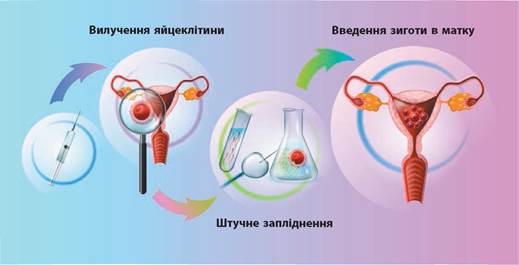 Інтракорпоральне запліднення — це процес, під час якого відбувається запліднення яйцеклітини безпосередньо в організмі людини шляхом штучного введення сперми до матки за допомогою спеціального катетора. Його використовують у деяких випадках чоловічого безпліддя та в ситуації, коли має місце імунологічне безпліддя (через агресивну атаку імунною системою жінки сперматозоїдів).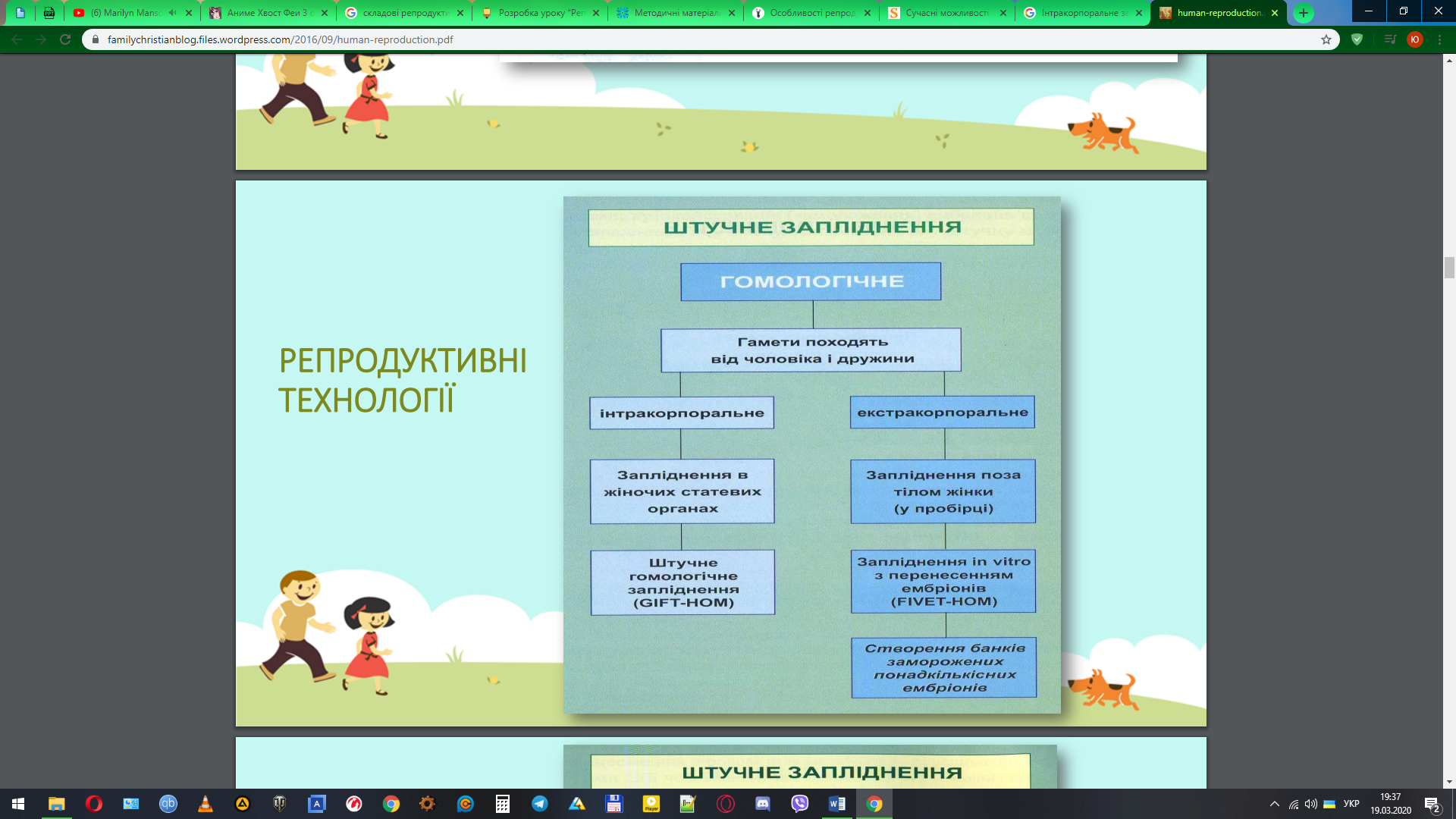 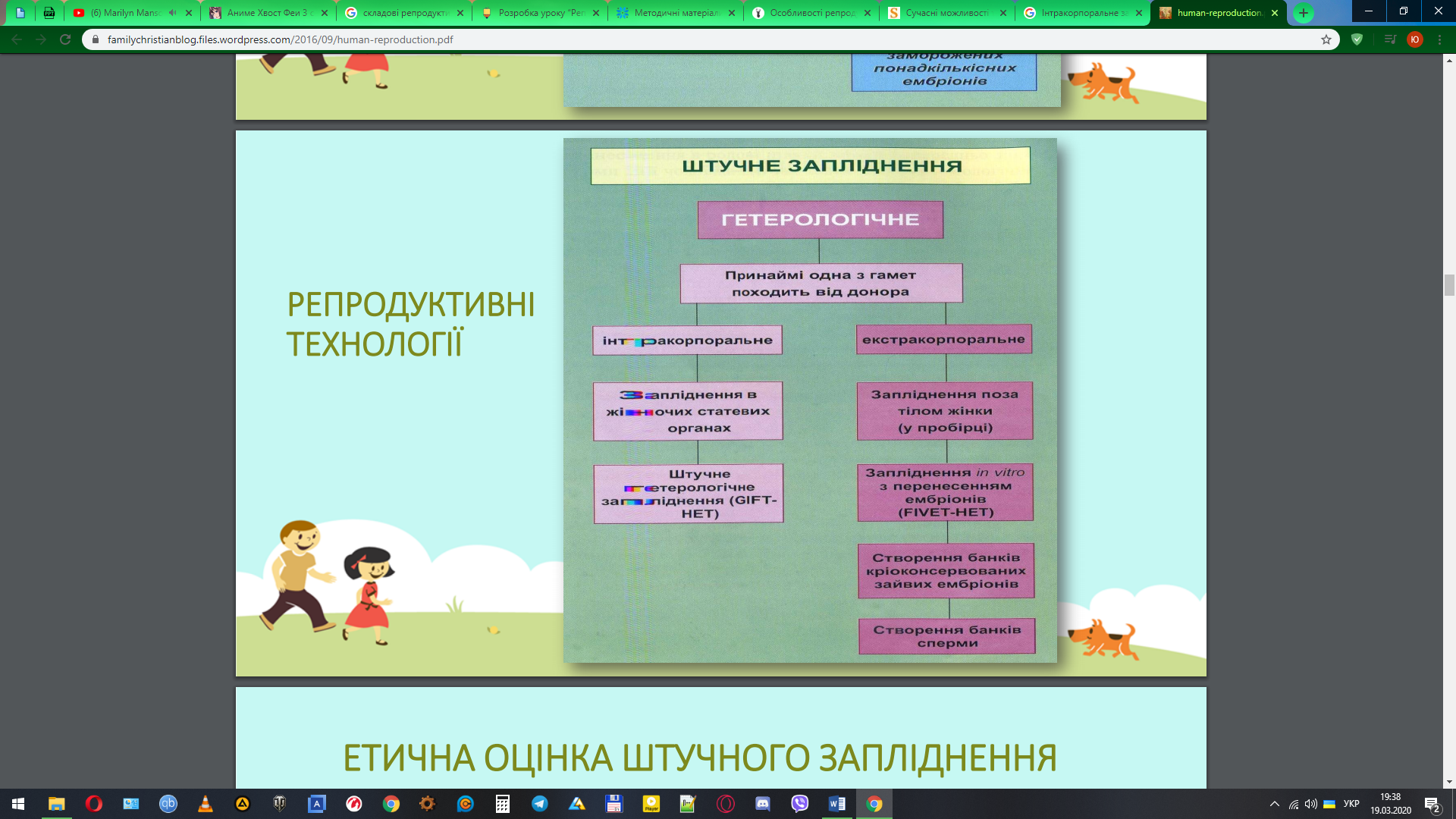 У наш час існують такі можливості репродуктивної медицини:1) Осіменіння спермою чоловіка або донора — здійснюють у деяких випадках ендокринного, імунологічного чи чоловічого безпліддя.2) Запліднення у пробірці — отримання з яєчників жінки зрілих яйцеклітин та запліднення їх сперматозоїдами чоловіка (або донора). Потім утворені ембріони розвиваються в інкубаторі протягом 48-72 годин і пересаджуються в матку жінки.3) Ін’єкція сперматозоїда в цитоплазму яйцеклітини — проводять за складних форм чоловічого безпліддя або в окремих випадках у разі розладів репродуктивного здоров’я одночасно чоловіка та жінки.4) Донорство яйцеклітини — для жінок, у яких яйцеклітина не визріває, а також за високого ризику появи спадкових захворювань у дитини. Дозволяє виносити і народити здорового малюка. яйцеклітини отримують від здорової жінки-донора.5) Сурогатне материнство — для жінок, у яких видалена матка, або для тих, кому вагітність протипоказана за станом здоров’я. Використовують яйцеклітини та сперматозоїд подружжя, але ембріони переносять у порожнину матки здорової жінки, яка і є сурогатною матір’ю.6) Заморожування ембріонів — для зберігання і використання ембріонів, що розвиваються, за програмою екстракорпорального запліднення (ЕКО). За необхідності ембріони розморожують та переносять у порожнину матки.7) Банк донорської сперми — використовують у разі повного чоловічого безпліддя або за відсутності у жінки партнера, але за бажання мати дитину.Біологічні й соціальні аспекти регуляції розмноження у людиниНа ранніх етапах еволюції людина була повністю включена до екосистем, і на її розмноження значно більшою мірою впливали біологічні аспекти (особливості власної біології та взаємозв’язок з іншими видами) та абіотичні фактори (температура та осади), ніж соціальні. Дуже значний вплив мали хвороби, голод, напади хижаків, висока дитяча смертність, а також обмеженість території зі сприятливими кліматичними умовами відповідно до фізіологічних можливостей.Біологічними аспектами регуляції розмноження людини в наш час є:1) Статеве дозрівання настає достатньо пізно: для жінок — у 1719 років, для чоловіків — у 18-20 років.2) Періоди розмноження не мають сезонної циклічності. У жінок цикл дозрівання яйцеклітини становить приблизно 28 днів і триває в середньому з 12 до 45 років. У чоловіків дозрілі сперматозоїди утворюються постійно починаючи в середньому з 14 років і до старості. Отже, діти можуть народжуватися протягом усього року.3) Після народження дитини цикл дозрівання нових яйцеклітин відновлюється через кілька місяців. Тож теоретично жінка може народжувати дітей з різницею в 1-1,5 року.Соціальні аспекти регуляції розмноження людини в наш час такі:1) Через соціальні фактори жінки найчастіше народжують дітей після 18 і до 38 років. Хоча запліднення можливе на кілька років раніше і пізніше.2) Жінки зорієнтовані за піклування про дитину й через економічні труднощі найчастіше народжують 1-2 дитини.3) У наш час жінки спочатку прагнуть побудувати кар’єру, а потім народжувати дітей. Тому народження першої дитини відкладається до 30 років.4) Жінкам не рекомендують народжувати дитину з різницею менше ніж 2 роки задля повного відновлення організму. Оптимальною є різниця в 6 років.Розвиток медицини дозволив значно зменшити небезпеку найбільш небезпечних інфекційних захворювань — чуми, холери, віспи. їхні збудники продовжують існувати у природі, але вірогідність проникнення у людські популяції є дуже малою завдяки діяльності спеціальних служб. Однак свій внесок роблять СНІД, пріонові захворюванні та інші.Також значно подовжено середню тривалість життя (71 рік, за останніми даними для Україні). Зменшено дитячу смертність — особливо порівняно з давніми часами та середньовіччям, коли смерть у дитинстві була чимсь звичним. На зміну багатодітним сім’ям прийшли сім’ї з 1-2 дітьми. Поява ефективних засобів контрацепції також дозволила більш точно планувати кількість дітей у сім’ї. Також існують культурні традиції стосовно кількості дітей, застосування контролю народжуваності й багатодітності.